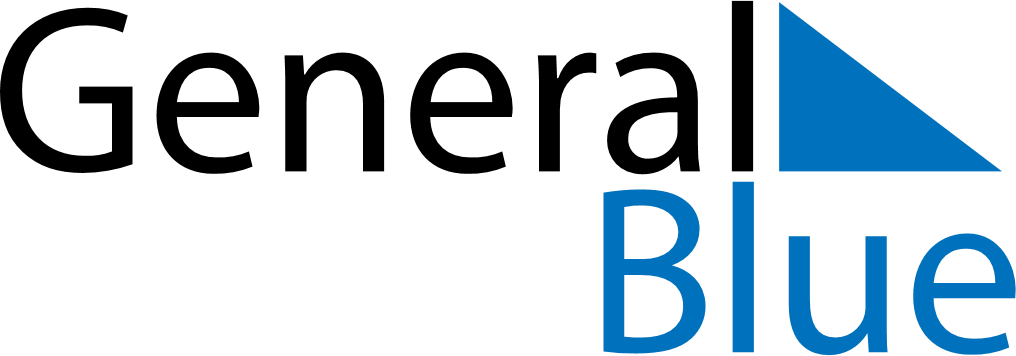 January 2024January 2024January 2024January 2024VaticanVaticanVaticanSundayMondayTuesdayWednesdayThursdayFridayFridaySaturday1234556Solemnity of Mary, Mother of GodEpiphany78910111212131415161718191920212223242526262728293031